Sponge Cake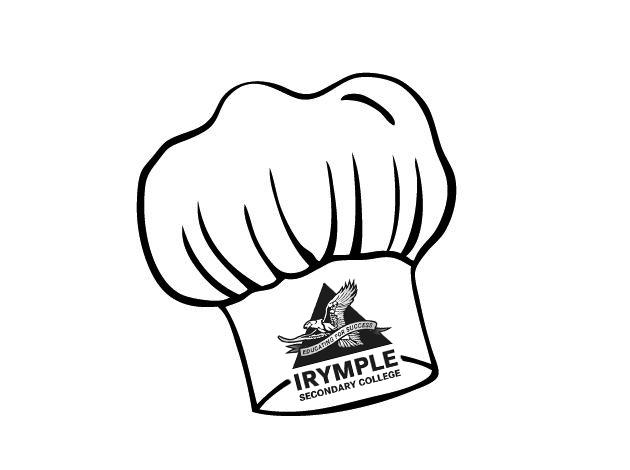 Ingredients (Per Pair)		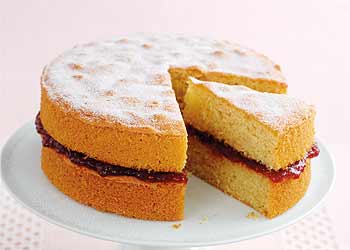 3 eggs¾ cup sugar1cup SR flour2 Tbs water2 tsp vanilla3 Tbs strawberry jamIcing sugar to dustMethodPreheat oven to 180°C.Line 2 round baking tins with baking paper.Sieve flour twice in a medium mixing bowl.Separate eggs, egg white in a big mixing bowl and egg yolk in a small one.Beat egg whites with electric beater (on high) until stiff peaks form. Gradually add sugar and beat until thick and glossy. Do not over-beat.Add egg yolks, one at a time, beating well after each addition.Add vanilla. Beat to combine.Gently fold in sifted flour and then fold in water.Divide mixture evenly between 2 lined round tins.Bake for 12-15 minutes or until cake springs back when touched.Remove cakes from tins and cool on a wire rack.Place jam in a 1cup measuring cup and stir to soften.When cool, spread one sponge cake with jam and place the other sponge on top.Dust with icing sugar.Learning IntentionTo know how to make and maintain the aeration when making a sponge.Identify the 2 ways that aeration is created with a sponge? Explain how.What is done to maintain the fluffiness of the mixture?If time wasn’t limited, how would you like to decorate your sponge?